Form-2Application for CorrigendumAuto-fetch details which can be fetched from the selected proposal1Details of Project Details of Project Details of Project Details of Project Details of Project Details of Project Details of Project Details of Project Details of Project Details of Project Details of Project Details of Project Details of Project Details of Project Details of Project Details of Project 11.11.11.11.1Proposal No.Proposal No.Proposal No.Proposal No.Proposal No.Proposal No.Proposal No.Proposal No.Proposal No.#Auto Fetch#/ Search#Auto Fetch#/ Search11.21.21.21.2Name of the ProjectName of the ProjectName of the ProjectName of the ProjectName of the ProjectName of the ProjectName of the ProjectName of the ProjectName of the Project:# Free Text ## Free Text #1.31.31.31.3Brief description on nature of the project or activity (in 200 words)Brief description on nature of the project or activity (in 200 words)Brief description on nature of the project or activity (in 200 words)Brief description on nature of the project or activity (in 200 words)Brief description on nature of the project or activity (in 200 words)Brief description on nature of the project or activity (in 200 words)Brief description on nature of the project or activity (in 200 words)Brief description on nature of the project or activity (in 200 words)Brief description on nature of the project or activity (in 200 words)# Free Text ## Free Text #2Details of the Company/Organization/User AgencyDetails of the Company/Organization/User AgencyDetails of the Company/Organization/User AgencyDetails of the Company/Organization/User AgencyDetails of the Company/Organization/User AgencyDetails of the Company/Organization/User AgencyDetails of the Company/Organization/User AgencyDetails of the Company/Organization/User AgencyDetails of the Company/Organization/User AgencyDetails of the Company/Organization/User AgencyDetails of the Company/Organization/User AgencyDetails of the Company/Organization/User AgencyDetails of the Company/Organization/User AgencyDetails of the Company/Organization/User AgencyDetails of the Company/Organization/User AgencyDetails of the Company/Organization/User Agency22.12.12.12.1Name of the Company / Organization/User agencyName of the Company / Organization/User agencyName of the Company / Organization/User agencyName of the Company / Organization/User agencyName of the Company / Organization/User agencyName of the Company / Organization/User agencyName of the Company / Organization/User agencyName of the Company / Organization/User agencyName of the Company / Organization/User agency:KYCKYC22.22.22.22.2Registered AddressRegistered AddressRegistered AddressRegistered AddressRegistered AddressRegistered AddressRegistered AddressRegistered AddressRegistered Address:22.22.22.22.22.2.12.2.12.2.12.2.12.2.1Door/ House No.; Street Number and Name Door/ House No.; Street Number and Name Door/ House No.; Street Number and Name Door/ House No.; Street Number and Name :KYCKYC22.22.22.22.22.2.22.2.22.2.22.2.22.2.2Village /Town / CityVillage /Town / CityVillage /Town / CityVillage /Town / City:KYCKYC22.22.22.22.22.2.32.2.32.2.32.2.32.2.3DistrictDistrictDistrictDistrict:KYCKYC22.22.22.22.22.2.42.2.42.2.42.2.42.2.4StateStateStateState:KYCKYC22.22.22.22.22.2.52.2.52.2.52.2.52.2.5Pin CodePin CodePin CodePin Code:KYCKYC22.22.22.22.22.2.62.2.62.2.62.2.62.2.6LandmarksLandmarksLandmarksLandmarks:KYCKYC22.22.22.22.22.2.72.2.72.2.72.2.72.2.7e-mail addresse-mail addresse-mail addresse-mail address:KYCKYC22.22.22.22.22.2.82.2.82.2.82.2.82.2.8Landline NumberLandline NumberLandline NumberLandline Number:KYCKYC22.22.22.22.22.2.92.2.92.2.92.2.92.2.9Mobile numberMobile numberMobile numberMobile number:KYCKYC22.32.32.32.3Legal Status of the Company/Organization/User Agency [Central Govt., State Govt., Central PSU, State PSU, Joint Venture (Pvt.+Govt), Joint Venture (Govt. + Govt.), Joint Venture (Pvt+Pvt), Private Limited, LLP, Individual, Others]Legal Status of the Company/Organization/User Agency [Central Govt., State Govt., Central PSU, State PSU, Joint Venture (Pvt.+Govt), Joint Venture (Govt. + Govt.), Joint Venture (Pvt+Pvt), Private Limited, LLP, Individual, Others]Legal Status of the Company/Organization/User Agency [Central Govt., State Govt., Central PSU, State PSU, Joint Venture (Pvt.+Govt), Joint Venture (Govt. + Govt.), Joint Venture (Pvt+Pvt), Private Limited, LLP, Individual, Others]Legal Status of the Company/Organization/User Agency [Central Govt., State Govt., Central PSU, State PSU, Joint Venture (Pvt.+Govt), Joint Venture (Govt. + Govt.), Joint Venture (Pvt+Pvt), Private Limited, LLP, Individual, Others]Legal Status of the Company/Organization/User Agency [Central Govt., State Govt., Central PSU, State PSU, Joint Venture (Pvt.+Govt), Joint Venture (Govt. + Govt.), Joint Venture (Pvt+Pvt), Private Limited, LLP, Individual, Others]Legal Status of the Company/Organization/User Agency [Central Govt., State Govt., Central PSU, State PSU, Joint Venture (Pvt.+Govt), Joint Venture (Govt. + Govt.), Joint Venture (Pvt+Pvt), Private Limited, LLP, Individual, Others]Legal Status of the Company/Organization/User Agency [Central Govt., State Govt., Central PSU, State PSU, Joint Venture (Pvt.+Govt), Joint Venture (Govt. + Govt.), Joint Venture (Pvt+Pvt), Private Limited, LLP, Individual, Others]Legal Status of the Company/Organization/User Agency [Central Govt., State Govt., Central PSU, State PSU, Joint Venture (Pvt.+Govt), Joint Venture (Govt. + Govt.), Joint Venture (Pvt+Pvt), Private Limited, LLP, Individual, Others]Legal Status of the Company/Organization/User Agency [Central Govt., State Govt., Central PSU, State PSU, Joint Venture (Pvt.+Govt), Joint Venture (Govt. + Govt.), Joint Venture (Pvt+Pvt), Private Limited, LLP, Individual, Others]:KYCKYC3Location of the Project or ActivityLocation of the Project or ActivityLocation of the Project or ActivityLocation of the Project or ActivityLocation of the Project or ActivityLocation of the Project or ActivityLocation of the Project or ActivityLocation of the Project or ActivityLocation of the Project or ActivityLocation of the Project or ActivityLocation of the Project or ActivityLocation of the Project or ActivityLocation of the Project or ActivityLocation of the Project or ActivityLocation of the Project or ActivityLocation of the Project or Activity33.13.13.13.1Project locationProject locationProject locationProject locationProject locationProject locationProject locationProject locationProject location33.13.13.13.13.1.1Upload KML
(Authentication through Bharat map)Upload KML
(Authentication through Bharat map)Upload KML
(Authentication through Bharat map)Upload KML
(Authentication through Bharat map)Upload KML
(Authentication through Bharat map)Upload KML
(Authentication through Bharat map)Upload KML
(Authentication through Bharat map)Upload KML
(Authentication through Bharat map)::GIS- CAF / Upload 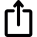 33.13.13.13.13.1.2Plot / Survey / Khasra No.Plot / Survey / Khasra No.Plot / Survey / Khasra No.Plot / Survey / Khasra No.Plot / Survey / Khasra No.Plot / Survey / Khasra No.Plot / Survey / Khasra No.Plot / Survey / Khasra No.::#Free Text#33.13.13.13.13.1.3Village(s)Village(s)Village(s)Village(s)Village(s)Village(s)Village(s)Village(s)::GIS- CAF/ #Free Text#33.13.13.13.13.1.4Sub-District(s)Sub-District(s)Sub-District(s)Sub-District(s)Sub-District(s)Sub-District(s)Sub-District(s)Sub-District(s)::GIS- CAF (Multiple)33.13.13.13.13.1.5DistrictDistrictDistrictDistrictDistrictDistrictDistrictDistrict::GIS- CAF (Multiple)33.13.13.13.13.1.6StateStateStateStateStateStateStateState::GIS- CAF (Multiple)33.13.13.13.13.1.7Pin CodePin CodePin CodePin CodePin CodePin CodePin CodePin Code::Drop Down  (Multiple)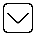 33.13.13.13.13.1.8Bounded Latitudes (North)Bounded Latitudes (North)Bounded Latitudes (North)Bounded Latitudes (North)Bounded Latitudes (North)Bounded Latitudes (North)Bounded Latitudes (North)Bounded Latitudes (North)33.13.13.13.13.1.8FromFromFromFromFromFromFromFrom::GIS- CAF33.13.13.13.13.1.8ToToToToToToToTo:GIS- CAFGIS- CAF33.1.8Bounded Longitudes (East)Bounded Longitudes (East)Bounded Longitudes (East)Bounded Longitudes (East)Bounded Longitudes (East)Bounded Longitudes (East)Bounded Longitudes (East)Bounded Longitudes (East)33.1.8FromFromFromFromFromFromFromFrom:GIS- CAFGIS- CAF33.1.8ToToToToToToToTo:GIS- CAFGIS- CAF4.Category of the project as per EIA Notification, 2006 [A/B1/B2]Category of the project as per EIA Notification, 2006 [A/B1/B2]Category of the project as per EIA Notification, 2006 [A/B1/B2]Category of the project as per EIA Notification, 2006 [A/B1/B2]Category of the project as per EIA Notification, 2006 [A/B1/B2]Category of the project as per EIA Notification, 2006 [A/B1/B2]Category of the project as per EIA Notification, 2006 [A/B1/B2]Category of the project as per EIA Notification, 2006 [A/B1/B2]Category of the project as per EIA Notification, 2006 [A/B1/B2]Category of the project as per EIA Notification, 2006 [A/B1/B2]Category of the project as per EIA Notification, 2006 [A/B1/B2]Category of the project as per EIA Notification, 2006 [A/B1/B2]Category of the project as per EIA Notification, 2006 [A/B1/B2]Auto Fetch/ Drop Down5.Schedule Name/ NumberSchedule Name/ NumberSchedule Name/ NumberSchedule Name/ NumberSchedule Name/ NumberSchedule Name/ NumberSchedule Name/ NumberSchedule Name/ NumberSchedule Name/ NumberSchedule Name/ NumberSchedule Name/ NumberSchedule Name/ NumberSchedule Name/ Number#Free Text#6.Type of proposal wherein corrigendum is required [1. ToR 2. EC 3. Validity Extension of EC 4. Transfer of ToR 5. Transfer of EC 6. Amendment in ToR 7. Amendment in EC]Type of proposal wherein corrigendum is required [1. ToR 2. EC 3. Validity Extension of EC 4. Transfer of ToR 5. Transfer of EC 6. Amendment in ToR 7. Amendment in EC]Type of proposal wherein corrigendum is required [1. ToR 2. EC 3. Validity Extension of EC 4. Transfer of ToR 5. Transfer of EC 6. Amendment in ToR 7. Amendment in EC]Type of proposal wherein corrigendum is required [1. ToR 2. EC 3. Validity Extension of EC 4. Transfer of ToR 5. Transfer of EC 6. Amendment in ToR 7. Amendment in EC]Type of proposal wherein corrigendum is required [1. ToR 2. EC 3. Validity Extension of EC 4. Transfer of ToR 5. Transfer of EC 6. Amendment in ToR 7. Amendment in EC]Type of proposal wherein corrigendum is required [1. ToR 2. EC 3. Validity Extension of EC 4. Transfer of ToR 5. Transfer of EC 6. Amendment in ToR 7. Amendment in EC]Type of proposal wherein corrigendum is required [1. ToR 2. EC 3. Validity Extension of EC 4. Transfer of ToR 5. Transfer of EC 6. Amendment in ToR 7. Amendment in EC]Type of proposal wherein corrigendum is required [1. ToR 2. EC 3. Validity Extension of EC 4. Transfer of ToR 5. Transfer of EC 6. Amendment in ToR 7. Amendment in EC]Type of proposal wherein corrigendum is required [1. ToR 2. EC 3. Validity Extension of EC 4. Transfer of ToR 5. Transfer of EC 6. Amendment in ToR 7. Amendment in EC]Type of proposal wherein corrigendum is required [1. ToR 2. EC 3. Validity Extension of EC 4. Transfer of ToR 5. Transfer of EC 6. Amendment in ToR 7. Amendment in EC]Type of proposal wherein corrigendum is required [1. ToR 2. EC 3. Validity Extension of EC 4. Transfer of ToR 5. Transfer of EC 6. Amendment in ToR 7. Amendment in EC]Type of proposal wherein corrigendum is required [1. ToR 2. EC 3. Validity Extension of EC 4. Transfer of ToR 5. Transfer of EC 6. Amendment in ToR 7. Amendment in EC]Type of proposal wherein corrigendum is required [1. ToR 2. EC 3. Validity Extension of EC 4. Transfer of ToR 5. Transfer of EC 6. Amendment in ToR 7. Amendment in EC]Drop Down6.16.16.1Status of Implementation of Project or ActivityAuto fetch below mentioned details if available else user has to fill the detailsStatus of Implementation of Project or ActivityAuto fetch below mentioned details if available else user has to fill the detailsStatus of Implementation of Project or ActivityAuto fetch below mentioned details if available else user has to fill the detailsStatus of Implementation of Project or ActivityAuto fetch below mentioned details if available else user has to fill the detailsStatus of Implementation of Project or ActivityAuto fetch below mentioned details if available else user has to fill the detailsStatus of Implementation of Project or ActivityAuto fetch below mentioned details if available else user has to fill the detailsStatus of Implementation of Project or ActivityAuto fetch below mentioned details if available else user has to fill the detailsStatus of Implementation of Project or ActivityAuto fetch below mentioned details if available else user has to fill the detailsStatus of Implementation of Project or ActivityAuto fetch below mentioned details if available else user has to fill the detailsStatus of Implementation of Project or ActivityAuto fetch below mentioned details if available else user has to fill the details6.1.16.1.16.1.1Status of Implementation of Project or Activity?[Drop down options as below: -Neither CTE has been taken nor construction/development startedCTE was taken but no construction/development startedCTE was taken and project is under construction/developmentProject is operational for partial components/units envisaged in the ECProject is operational for complete components/units envisaged in the EC]Status of Implementation of Project or Activity?[Drop down options as below: -Neither CTE has been taken nor construction/development startedCTE was taken but no construction/development startedCTE was taken and project is under construction/developmentProject is operational for partial components/units envisaged in the ECProject is operational for complete components/units envisaged in the EC]Status of Implementation of Project or Activity?[Drop down options as below: -Neither CTE has been taken nor construction/development startedCTE was taken but no construction/development startedCTE was taken and project is under construction/developmentProject is operational for partial components/units envisaged in the ECProject is operational for complete components/units envisaged in the EC]Status of Implementation of Project or Activity?[Drop down options as below: -Neither CTE has been taken nor construction/development startedCTE was taken but no construction/development startedCTE was taken and project is under construction/developmentProject is operational for partial components/units envisaged in the ECProject is operational for complete components/units envisaged in the EC]Status of Implementation of Project or Activity?[Drop down options as below: -Neither CTE has been taken nor construction/development startedCTE was taken but no construction/development startedCTE was taken and project is under construction/developmentProject is operational for partial components/units envisaged in the ECProject is operational for complete components/units envisaged in the EC]Status of Implementation of Project or Activity?[Drop down options as below: -Neither CTE has been taken nor construction/development startedCTE was taken but no construction/development startedCTE was taken and project is under construction/developmentProject is operational for partial components/units envisaged in the ECProject is operational for complete components/units envisaged in the EC]Status of Implementation of Project or Activity?[Drop down options as below: -Neither CTE has been taken nor construction/development startedCTE was taken but no construction/development startedCTE was taken and project is under construction/developmentProject is operational for partial components/units envisaged in the ECProject is operational for complete components/units envisaged in the EC]::Drop Down For Option 5:-For Option 5:-For Option 5:-For Option 5:-For Option 5:-For Option 5:-For Option 5:-For Option 5:-For Option 5:-For Option 5:-6.1.1.16.1.1.16.1.1.16.1.1.16.1.1.1Reference Number of latest Consent obtained from SPCB/UTPCCReference Number of latest Consent obtained from SPCB/UTPCCReference Number of latest Consent obtained from SPCB/UTPCCReference Number of latest Consent obtained from SPCB/UTPCCReference Number of latest Consent obtained from SPCB/UTPCC#Free Text#6.1.1.26.1.1.26.1.1.26.1.1.26.1.1.2Date of latest consent issuedDate of latest consent issuedDate of latest consent issuedDate of latest consent issuedDate of latest consent issued#Date stamp#6.1.1.36.1.1.36.1.1.36.1.1.36.1.1.3Validity of latest consent (valid up to)Validity of latest consent (valid up to)Validity of latest consent (valid up to)Validity of latest consent (valid up to)Validity of latest consent (valid up to)#Date stamp#6.1.1.46.1.1.46.1.1.46.1.1.46.1.1.4Upload copy of latest consent orderUpload copy of latest consent orderUpload copy of latest consent orderUpload copy of latest consent orderUpload copy of latest consent orderUpload For Option 4:-For Option 4:-For Option 4:-For Option 4:-For Option 4:-For Option 4:-For Option 4:-For Option 4:-For Option 4:-For Option 4:-6.1.1.16.1.1.16.1.1.16.1.1.16.1.1.1Reference Number of latest Consent obtained from SPCB/UTPCCReference Number of latest Consent obtained from SPCB/UTPCCReference Number of latest Consent obtained from SPCB/UTPCCReference Number of latest Consent obtained from SPCB/UTPCCReference Number of latest Consent obtained from SPCB/UTPCC#Free Text#6.1.1.26.1.1.26.1.1.26.1.1.26.1.1.2Date of latest consent issuedDate of latest consent issuedDate of latest consent issuedDate of latest consent issuedDate of latest consent issued#Date stamp#6.1.1.36.1.1.36.1.1.36.1.1.36.1.1.3Validity of latest consent (valid up to)Validity of latest consent (valid up to)Validity of latest consent (valid up to)Validity of latest consent (valid up to)Validity of latest consent (valid up to)#Date stamp#6.1.1.46.1.1.46.1.1.46.1.1.46.1.1.4Upload copy of latest consent orderUpload copy of latest consent orderUpload copy of latest consent orderUpload copy of latest consent orderUpload copy of latest consent orderUpload 6.1.1.56.1.1.56.1.1.56.1.1.56.1.1.5Status of Implementation of ECStatus of Implementation of ECStatus of Implementation of ECStatus of Implementation of ECStatus of Implementation of ECFor Option 3:-For Option 3:-For Option 3:-For Option 3:-For Option 3:-For Option 3:-For Option 3:-For Option 3:-For Option 3:-For Option 3:-6.1.1.16.1.1.16.1.1.16.1.1.16.1.1.1Reference Number of Consent to Establishment obtained from SPCB/UTPCCReference Number of Consent to Establishment obtained from SPCB/UTPCCReference Number of Consent to Establishment obtained from SPCB/UTPCCReference Number of Consent to Establishment obtained from SPCB/UTPCCReference Number of Consent to Establishment obtained from SPCB/UTPCC#Free Text#6.1.1.26.1.1.26.1.1.26.1.1.26.1.1.2Date of consent issuedDate of consent issuedDate of consent issuedDate of consent issuedDate of consent issued#Date stamp#6.1.1.36.1.1.36.1.1.36.1.1.36.1.1.3Validity of consent (valid up to)Validity of consent (valid up to)Validity of consent (valid up to)Validity of consent (valid up to)Validity of consent (valid up to)#Date stamp#6.1.1.46.1.1.46.1.1.46.1.1.46.1.1.4Upload copy of consent order including any renewal takenUpload copy of consent order including any renewal takenUpload copy of consent order including any renewal takenUpload copy of consent order including any renewal takenUpload copy of consent order including any renewal takenUpload 6.1.1.56.1.1.56.1.1.56.1.1.56.1.1.5Brief Note on status of development of the project / activityBrief Note on status of development of the project / activityBrief Note on status of development of the project / activityBrief Note on status of development of the project / activityBrief Note on status of development of the project / activityUpload For Option 2:-For Option 2:-For Option 2:-For Option 2:-For Option 2:-For Option 2:-For Option 2:-For Option 2:-For Option 2:-For Option 2:-6.1.1.16.1.1.16.1.1.16.1.1.16.1.1.1Reference number of Consent to Establishment obtained from SPCB/UTPCCReference number of Consent to Establishment obtained from SPCB/UTPCCReference number of Consent to Establishment obtained from SPCB/UTPCCReference number of Consent to Establishment obtained from SPCB/UTPCCReference number of Consent to Establishment obtained from SPCB/UTPCC#Free Text#6.1.1.26.1.1.26.1.1.26.1.1.26.1.1.2Date of consent issuedDate of consent issuedDate of consent issuedDate of consent issuedDate of consent issued#Date stamp#6.1.1.36.1.1.36.1.1.36.1.1.36.1.1.3Validity of consent (valid up to)Validity of consent (valid up to)Validity of consent (valid up to)Validity of consent (valid up to)Validity of consent (valid up to)#Date stamp#6.1.1.46.1.1.46.1.1.46.1.1.46.1.1.4Upload copy of consent order including any renewal takenUpload copy of consent order including any renewal takenUpload copy of consent order including any renewal takenUpload copy of consent order including any renewal takenUpload copy of consent order including any renewal takenUpload For Option 1:-For Option 1:-For Option 1:-For Option 1:-For Option 1:-For Option 1:-For Option 1:-For Option 1:-For Option 1:-For Option 1:-6.1.1.16.1.1.16.1.1.16.1.1.1Reasons thereofReasons thereofReasons thereofReasons thereofReasons thereofReasons thereof#Free Text#6.26.26.2Upload copy of reference/ original letter wherein corrigendum is soughtUpload copy of reference/ original letter wherein corrigendum is soughtUpload copy of reference/ original letter wherein corrigendum is soughtUpload copy of reference/ original letter wherein corrigendum is soughtUpload copy of reference/ original letter wherein corrigendum is soughtUpload copy of reference/ original letter wherein corrigendum is soughtUpload copy of reference/ original letter wherein corrigendum is soughtUpload copy of reference/ original letter wherein corrigendum is soughtUpload copy of reference/ original letter wherein corrigendum is soughtUpload copy of reference/ original letter wherein corrigendum is soughtUpload 7.Details of corrigendumDetails of corrigendumDetails of corrigendumDetails of corrigendumDetails of corrigendumDetails of corrigendumDetails of corrigendumDetails of corrigendumDetails of corrigendumDetails of corrigendumDetails of corrigendumDetails of corrigendumDetails of corrigendum7.17.17.1Justification for corrigendum in ECJustification for corrigendum in ECJustification for corrigendum in ECJustification for corrigendum in ECJustification for corrigendum in ECJustification for corrigendum in ECJustification for corrigendum in ECJustification for corrigendum in ECJustification for corrigendum in ECJustification for corrigendum in EC#Free Text#7.27.27.2Description of corrigendumDescription of corrigendumDescription of corrigendumDescription of corrigendumDescription of corrigendumDescription of corrigendumDescription of corrigendumDescription of corrigendumDescription of corrigendumDescription of corrigendumReference of approved letter (Product details/ configuration/ conditions etc.)Reference of approved letter (Product details/ configuration/ conditions etc.)Reference of approved letter (Product details/ configuration/ conditions etc.)Reference of approved letter (Product details/ configuration/ conditions etc.)Reference of approved letter (Product details/ configuration/ conditions etc.)Reference of approved letter (Product details/ configuration/ conditions etc.)Reference of approved letter (Product details/ configuration/ conditions etc.)Reference of approved letter (Product details/ configuration/ conditions etc.)Reference of approved letter (Product details/ configuration/ conditions etc.)Reference of approved letter (Product details/ configuration/ conditions etc.)Sl. No., ParaDescription as per approved clearanceCorrigendum soughtCorrigendum soughtCorrigendum soughtSupporting file if any#Free Text##Free Text##Free Text##Free Text##Free Text##Free Text##Free Text##Free Text##Free Text##Free Text##Free Text##Free Text##Free Text##Free Text##Free Text#Upload +Add Rows (whole row)8.EnclosuresEnclosuresEnclosuresEnclosuresEnclosuresEnclosuresEnclosuresEnclosuresEnclosuresEnclosuresEnclosuresEnclosuresEnclosures8.18.1Cover LetterCover LetterCover LetterCover LetterCover LetterCover LetterCover LetterCover LetterCover LetterCover LetterCover LetterUpload 8.28.2Previous clearances (EC, ToR, Amendment etc.)Previous clearances (EC, ToR, Amendment etc.)Previous clearances (EC, ToR, Amendment etc.)Previous clearances (EC, ToR, Amendment etc.)Previous clearances (EC, ToR, Amendment etc.)Previous clearances (EC, ToR, Amendment etc.)Previous clearances (EC, ToR, Amendment etc.)Previous clearances (EC, ToR, Amendment etc.)Previous clearances (EC, ToR, Amendment etc.)Previous clearances (EC, ToR, Amendment etc.)Previous clearances (EC, ToR, Amendment etc.)Upload 8.38.3Latest six-monthly Compliance report (in case of EC, EC amendment, EC Validity Extension, and EC Transfer)Latest six-monthly Compliance report (in case of EC, EC amendment, EC Validity Extension, and EC Transfer)Latest six-monthly Compliance report (in case of EC, EC amendment, EC Validity Extension, and EC Transfer)Latest six-monthly Compliance report (in case of EC, EC amendment, EC Validity Extension, and EC Transfer)Latest six-monthly Compliance report (in case of EC, EC amendment, EC Validity Extension, and EC Transfer)Latest six-monthly Compliance report (in case of EC, EC amendment, EC Validity Extension, and EC Transfer)Latest six-monthly Compliance report (in case of EC, EC amendment, EC Validity Extension, and EC Transfer)Latest six-monthly Compliance report (in case of EC, EC amendment, EC Validity Extension, and EC Transfer)Latest six-monthly Compliance report (in case of EC, EC amendment, EC Validity Extension, and EC Transfer)Latest six-monthly Compliance report (in case of EC, EC amendment, EC Validity Extension, and EC Transfer)Latest six-monthly Compliance report (in case of EC, EC amendment, EC Validity Extension, and EC Transfer)Upload 9.UndertakingUndertakingUndertakingUndertakingUndertakingUndertakingUndertakingUndertakingUndertakingUndertakingUndertakingUndertakingUndertaking    I hereby give undertaking that the data and information given in the application and enclosures are true to be best of my knowledge and belief and I am aware that if any part of the data and information found to be false or misleading at any stage, the project will be rejected and clearance given if any to the project will be revoked at our risk and cost. In addition to above, I hereby give undertaking that no activity such as change in project layout, construction, expansion, etc. has been taken up.    I hereby give undertaking that the data and information given in the application and enclosures are true to be best of my knowledge and belief and I am aware that if any part of the data and information found to be false or misleading at any stage, the project will be rejected and clearance given if any to the project will be revoked at our risk and cost. In addition to above, I hereby give undertaking that no activity such as change in project layout, construction, expansion, etc. has been taken up.    I hereby give undertaking that the data and information given in the application and enclosures are true to be best of my knowledge and belief and I am aware that if any part of the data and information found to be false or misleading at any stage, the project will be rejected and clearance given if any to the project will be revoked at our risk and cost. In addition to above, I hereby give undertaking that no activity such as change in project layout, construction, expansion, etc. has been taken up.    I hereby give undertaking that the data and information given in the application and enclosures are true to be best of my knowledge and belief and I am aware that if any part of the data and information found to be false or misleading at any stage, the project will be rejected and clearance given if any to the project will be revoked at our risk and cost. In addition to above, I hereby give undertaking that no activity such as change in project layout, construction, expansion, etc. has been taken up.    I hereby give undertaking that the data and information given in the application and enclosures are true to be best of my knowledge and belief and I am aware that if any part of the data and information found to be false or misleading at any stage, the project will be rejected and clearance given if any to the project will be revoked at our risk and cost. In addition to above, I hereby give undertaking that no activity such as change in project layout, construction, expansion, etc. has been taken up.    I hereby give undertaking that the data and information given in the application and enclosures are true to be best of my knowledge and belief and I am aware that if any part of the data and information found to be false or misleading at any stage, the project will be rejected and clearance given if any to the project will be revoked at our risk and cost. In addition to above, I hereby give undertaking that no activity such as change in project layout, construction, expansion, etc. has been taken up.    I hereby give undertaking that the data and information given in the application and enclosures are true to be best of my knowledge and belief and I am aware that if any part of the data and information found to be false or misleading at any stage, the project will be rejected and clearance given if any to the project will be revoked at our risk and cost. In addition to above, I hereby give undertaking that no activity such as change in project layout, construction, expansion, etc. has been taken up.    I hereby give undertaking that the data and information given in the application and enclosures are true to be best of my knowledge and belief and I am aware that if any part of the data and information found to be false or misleading at any stage, the project will be rejected and clearance given if any to the project will be revoked at our risk and cost. In addition to above, I hereby give undertaking that no activity such as change in project layout, construction, expansion, etc. has been taken up.    I hereby give undertaking that the data and information given in the application and enclosures are true to be best of my knowledge and belief and I am aware that if any part of the data and information found to be false or misleading at any stage, the project will be rejected and clearance given if any to the project will be revoked at our risk and cost. In addition to above, I hereby give undertaking that no activity such as change in project layout, construction, expansion, etc. has been taken up.    I hereby give undertaking that the data and information given in the application and enclosures are true to be best of my knowledge and belief and I am aware that if any part of the data and information found to be false or misleading at any stage, the project will be rejected and clearance given if any to the project will be revoked at our risk and cost. In addition to above, I hereby give undertaking that no activity such as change in project layout, construction, expansion, etc. has been taken up.    I hereby give undertaking that the data and information given in the application and enclosures are true to be best of my knowledge and belief and I am aware that if any part of the data and information found to be false or misleading at any stage, the project will be rejected and clearance given if any to the project will be revoked at our risk and cost. In addition to above, I hereby give undertaking that no activity such as change in project layout, construction, expansion, etc. has been taken up.    I hereby give undertaking that the data and information given in the application and enclosures are true to be best of my knowledge and belief and I am aware that if any part of the data and information found to be false or misleading at any stage, the project will be rejected and clearance given if any to the project will be revoked at our risk and cost. In addition to above, I hereby give undertaking that no activity such as change in project layout, construction, expansion, etc. has been taken up.    I hereby give undertaking that the data and information given in the application and enclosures are true to be best of my knowledge and belief and I am aware that if any part of the data and information found to be false or misleading at any stage, the project will be rejected and clearance given if any to the project will be revoked at our risk and cost. In addition to above, I hereby give undertaking that no activity such as change in project layout, construction, expansion, etc. has been taken up.Checkbox9.1NameNameNameNameNameNameNameNameNameNameNameNameKYC9.2DesignationDesignationDesignationDesignationDesignationDesignationDesignationDesignationDesignationDesignationDesignationDesignationKYC9.3CompanyCompanyCompanyCompanyCompanyCompanyCompanyCompanyCompanyCompanyCompanyCompanyKYC9.4AddressAddressAddressAddressAddressAddressAddressAddressAddressAddressAddressAddressKYC9.5AADHAR based e-SignatureAADHAR based e-SignatureAADHAR based e-SignatureAADHAR based e-SignatureAADHAR based e-SignatureAADHAR based e-SignatureAADHAR based e-SignatureAADHAR based e-SignatureAADHAR based e-SignatureAADHAR based e-SignatureAADHAR based e-SignatureAADHAR based e-SignatureeSign9.6DateDateDateDateDateDateDateDateDateDateDateDateSystem Generated